Lista de votación de la sesión ordinaria número 6 de fecha 18 de noviembre de 2022 de la Comisión Edilicia Permanente de DerechosHumanos, Equidad de Género y Asuntos IndígenasLista de votación de la sesión ordinaria número 6, de fecha 18 de noviembre de 2022 de la Comisión Edilicia Permanente de Reglamentos yGobernaciónA favorEn contraAbstenciónLic. Laura ElenaMartínezRuvalcabaLic. Jorge de Jesús JuárezParra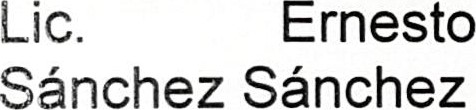 C. Raúl Chávez GarcíaLic. Eva María de Jesús Barreto.A favorEn contraAbstenciónC. Magali Casillas ContrerasC. Jorge de Jesús Juárez Parra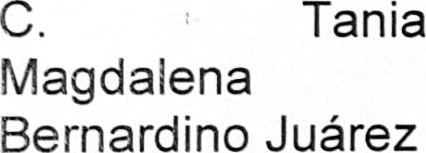 C Betsy Magaly CamposC. Sara moreno Ramírez.